Publicado en Madrid el 23/03/2020 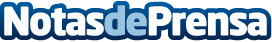 Mascota Planet refuerza su servicio de entrega por el COVID-19La tienda online Nº1 en mascotas refuerza los envíos a domicilio y amplían la cobertura horaria, debido al incremento exponencial en los pedidos online. Mascota Planet quiere aportar su granito de arena en este período de incertidumbre y duda. Su tienda online sigue activa para cubrir las necesidades de sus clientes, y la de sus mascotas. Asimismo facilitará las compras con medios de pago electrónico, incluyendo tarjeta bancaria, Paypal, transferencia,  Amazon Pay y pagos financiados con SequraDatos de contacto:ALVARO GORTIZ951650484Nota de prensa publicada en: https://www.notasdeprensa.es/mascota-planet-refuerza-su-servicio-de-entrega Categorias: Veterinaria Mascotas E-Commerce Consumo http://www.notasdeprensa.es